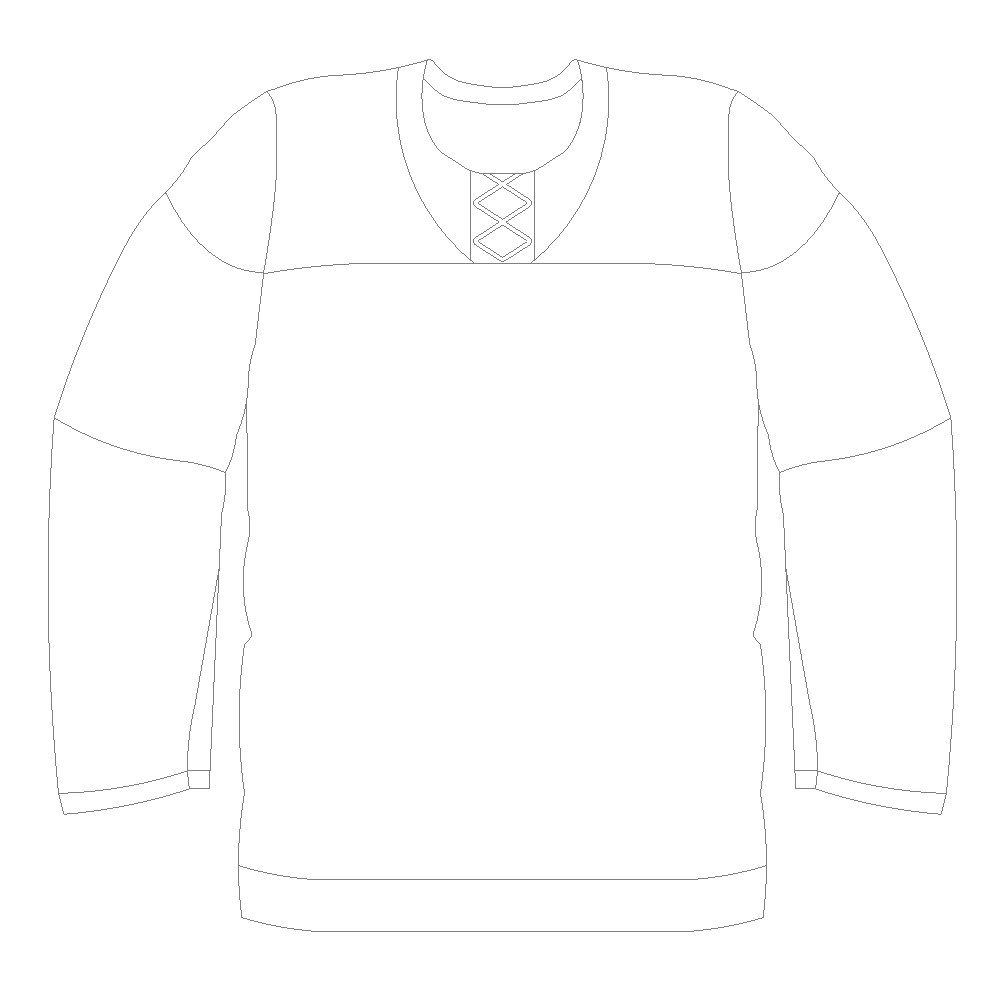 Matière:ArtTitre:Un chandail de hockey chic et coolAnnée:3e annéeObjectif:Concevoir un chandail de hockey pour une des équipes qui participe aux Championnat mondial junior en utilisant les couleurs et les motifs qui se retrouvent sur leur drapeau. Liens avec le curriculum:L'utilisation limitée de couleurs et de matériaux renforce et améliore la conception du chandail.Détails, motifs et différentes textures peuvent être ajoutés aux projets en deux dimensions.Les élèves créeront une conception originale, un objet ou une espace basée sur les motifs fournis.Matériel:Référence incluant les drapeaux du mondeFeuille de conception d'un chandailInstruments pour colorierActivité:Demandez à la classe de jeter un coup d'œil aux chandails portés par chaque pays qui participe au Championnat mondial junior.  Discutez:Quelles Couleurs ont-ils choisies?De quelle façon ils ont utilisé l'espace disponible sur le chandail?À quoi ressemble le drapeau de ces pays?Quel(s) élément(s) qu'on remarque sur le drapeau se retrouve(nt) dans leur design du chandail, s'il y en a Demander aux élèves de choisir un pays qui participe aux CMJ pour lequel ils aimeraient concevoir un chandail de hockey.Distribuer aux élèves la Feuille de conception d'un chandail.  Les élèves copient le drapeau du pays qu'ils ont choisi dans l'espace rectangulaire réservée sur la feuille.En utilisant les éléments retrouvés sur le drapeau, les élèves s'inspirent de ce design pour concevoir leur propre chandail.Renforcement:Les élèves font des recherches à propos de l'histoire du drapeau et s'en inspirent pour composer un court texte pour expliquer ce que les couleurs et les symboles représentent. Évaluation:L'élève est capable de:Accomplir le but le l'exercice.Concevoir un chandail qui incarne et représente le drapeau du pays.Se servir efficacement de l'espace disponible pour y placer ses motifs.